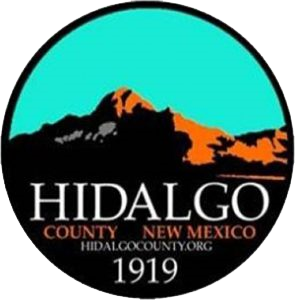 HIDALGO COUNTY COMMISSION REGULAR MEETING AGENDA DECEMBER 13, 2023 at 5:30 PMCOMMISSION CHAMBERS305 PYRAMID STREET LORDSBURG, NEW MEXICO CALL MEETING to ORDER and WELCOMEInvocationPledge of AllegianceApproval of AgendaApproval of MinutesSpecial Meeting, November 14, 2023PUBLIC COMMENTDuring this portion of our meeting, we welcome your suggestions and want to hear your concerns. This is not a question and answer period; speakers will be limited to three (3) minutes. The County Commission is not able to take action on matters discussed during public comment. Speakers are requested to state their name for the record.PUBLIC HEARINGOrdinance 2023-01 Codifying the New Mexico Enabling ActOrdinance 2023-02 Establishing Single Member Commission DistrictsDISCUSSION, REPORTS, PRESENTATIONS and GUESTS Commissioner ReportsManager’s ReportCDT Gateway Community Designation Presentation by Spirit of Hidalgo, Explore Hidalgo County Outdoors and the CDT Coalition ORDINANCES & RESOLUTIONS Consideration of Ordinance 2023-01 Codifying the New Mexico Enabling ActConsideration of Ordinance 2023-02 Establishing Single Member Commission DistrictsConsideration of Resolution 2023-53 Adopting a Commission Districting PlanConsideration of Resolution 2023-54 Budget AdjustmentsAGREEMENTSConsideration Intergovernmental Services Agreement with Grant County for Fire & EMS Protections Services Relating to the Hatchita Fire StationConsideration of Intergovernmental Services Agreement with the City of Lordsburg for Detention, Dispatch and Ambulance ServicesConsideration of Bid Award and Approval for Animas Fire Station RenovationsConsideration of Memorandum of Agreement with Hidalgo Medical Services for Expanded Senior ServicesApproval of DOT Buckle Up and Selective Traffic Enforcement Program Grant AgreementMISCELLANEOUS Ratification of Cowboy Winter Ball Celebration Permit in Animas by Bootheel Grocery Inc.PAYROLL & ACCOUNTSApproval of Payroll – November 2023Approval Checks & Registers- November 2023 EXECUTIVE SESSION Pursuant to Section 10-15-1 the following matters may be discussed in closed session: Motion and roll call vote to go into executive session and that, pursuant to New Mexico State Statute Section 10-15-1, only the following matters will be discussed in closed session: Limited Personnel Matters 10-15-1 (H) (2) Pending or Threatened Litigation 10-15-1 (H) (7) State Assessed Benefits LitigationJose L. Vega v. Wanda Jean Offutt, et al.Real Property 10-15-1 (H) (8) Motion to return to regular session. Motion and roll call vote that matters discussed in closed session were limited to those specified in motion for closure, and that no final action was taken, as per New Mexico Statutes Section §10-15-1.ADJOURNIf you are an individual with a disability who is in need of a reader, amplifier, qualified sign language interpreter, or any other form of auxiliary aid or service to attend or participate in the hearing or meeting, please contact County Manager Tisha Green at tisha.green@hidalgocounty.org or (575) 542-9428 least one (1) week prior to the meeting or as soon as possible. Public documents, including the agenda and minutes, can be provided in various accessible formats. Please contact County Manager Tisha Green if a summary or other type of accessible format is needed.Notice: Ministers or laypersons, of any persuasion, are invited to lead the County Commission in an invocation at regular meetings by signing up on a first-come-first-serve basis by contacting County Manager Tisha Green, at 575.542.9428 or tisha.green@hidalgocounty.org .   The County of Hidalgo welcomes any invocation, religious or secular, regardless of the basis of faith, belief or doctrine of practice.  Invocations are limited to 1 minute and non-county personnel are limited to leading 1 invocation per year.  Individuals are not required to participate in the invocation. 